Gemeinde, DatumLiebe Mitbürgerin, lieber Mitbürger,Entscheidungen, die auf EU-Ebene getroffen werden, bestimmen auch den Alltag von uns allen hier in Luxemburg. Mit Ihrer Stimme bei den Europawahlen haben Sie die Möglichkeit zu entscheiden, worauf sich die Europäische Union in den nächsten fünf Jahren konzentrieren soll. Ihre Meinung zählt deshalb bei den kommenden Europawahlen vom 9. Juni 2024!Falls Sie noch nicht in die Wählerlisten eingetragen sind, können Sie dies beim Bürgeramt unserer Gemeinde oder online über Guichet.lu machen. Sie alle können Teil einer aktiven und engagierten Gesellschaft in Europa sein: junge und ältere Menschen, neu Zugezogene und Einheimische, EU-Bürger und Luxemburger. Mit Ihrer Teilnahme an den Europawahlen entscheiden Sie welche Mitglieder des EU-Parlaments Sie vertreten sollen. Wenn Sie sich in Luxemburg in die Wählerlisten eintragen, dann wählen Sie die Mitglieder des Europaparlaments für Luxemburg. Wenn Sie für die Mitglieder des Europaparlaments Ihres Heimatlandes stimmen wollen, dann wenden Sie sich bitte an die zuständige Botschaft oder das zuständige Konsulat. Sie sind bereits in die Wählerlisten in Luxemburg eingetragen? Dann teilen Sie doch einfach Ihre Erfahrungen mit anderen EU-Bürgern in Luxemburg und sensibilisieren Sie diese so für das Thema und die Bedeutung der politischen Partizipation auf EU-Ebene. Wir alle entscheiden am 9. Juni 2024 über die Zukunft Europas! Weitere Informationen zur Eintragung in die Wählerlisten für EU-Bürger in Luxemburg und allgemein zu den Wahlen finden Sie unter www.ichkannwaehlen.lu. Eintragungen sind bis zum 15. April 2024 um 17 Uhr möglich. 
							        Der Gemeinderat 
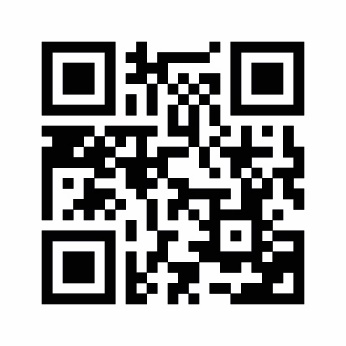 Hier können Sie sich in 
die Wählerlisten eintragen: 